VARIATION IN THE PHYSICAL, CHEMICAL  PHYSICO-FUNCTIONAL PROPERTIES OF STARCHES FROM SELECTED CASSAVA CULTIVARS                             Agunbiade, S.O and Ighodaro, O.M                            Department of Biochemistry, , .macigho@yahoo.com                                                                               ABSTRACTStarches, fabricated from fresh cassava cultivars  series 4(2)1425, 91934, 30001, 30555 and Odongbo, were analysed for their % yields, granular structures, granule sizes and distribution, proximate composition, chemical composition and physico-functional properties.  91934, with the highest moisture content (MC) [65.0%] produces the least  starch yield [13.86%]  compared with  30001 with 58% MC & 24.68% starch yield,  1425 with 61.0% MC &19.68% starch yield,  30555 with 60.5% MC & 20.13% starch yield, and odongbo (local cultivar) with 59.0% & 21.19% starch yield.  All the starches from these cassava cultivars exhibit similarities in their granular structures being oval/round, some truncated. Other observed features are: granule sizes ranging from 11.25µm in  4(2)1425 to 15µm in  91934; high dry matter (87%), low phosphorus (0.01 – 0.03%); low crude protein (0.18 – 0.88%); low ash (1.0%); pH 5.15 value; low water activity (aw) of 0.51 – 0.67; bulk density of 0.81 – 0.82; non-ionic characteristic; nil cyanide content, and salivary amylolysis of the starches, showing  30001 and Odongbo to be more enzyme resistant than other starches. The swelling of water slurries of the starches is temperature dependent.The higher the temperature, the greater the swelling capacities of the starches.Key words: Cassava,starch,granule,morphology,swellingINTRODUCTIONStarch, a high polymer compound, is built up in plants by condensation of a long chain containing hundreds of glucose units. As a reserve carbohydrate it is stored in seeds, roots, stems, and fruits of plants. The food materials in which starch is appreciably found in easily extractable forms are cereals, fruits, tubers (root & stem), etc. In some plants starch combines with other organic compounds such as protein to form complexes (Agunbiade & Longe, 1999, Anon, 1988). This characteristic association between starch and protein imposes a careful use of an alkali in the course of extraction of starch (Schoch and Maywald, 1968; Agunbiade and Longe, 1999). Starch has been found to be present in plants in the form of discrete particles or granules whose behaviour at any time is a sum of its previous history (Greenwood, 1979; Blanshard, 1979). The external morphology of starch granule displays some typical features sufficient to predict its botanical source, shape and behaviour (Rasper, 1971; Greenwood, 1979). The greater majority of starch behaviours (physical, chemical or physiocochemical) are controlled by a number of factors among which are amylase-amylpectin ratio, nature of granules, retrogradation tendency, swelling capacity, gelatinization capacity etc. (Calfano & Anon, 1990; O’Dell, 1979) and its pasting characteristics as evidence of its suitability and stability when used in food and pharmaceutical products.The present work was to investigate the variations in the physical, chemical and physico-functional properties of starches from cassava cultivars with a view to determining their suitability for use in industries.MATERIALS  METHODSSource/s of raw materialsFresh cassava cultivars namely,  4(2) 1425,  91934,  30001,  30555 and Odongbo, a local variety, used in this study were all obtained from International Institute of Tropical Agriculture (IITA) Idi-Ose, . Extraction of starch from cassava cultivarsFractionation scheme of Arguedas and Cooke (1982) was used to produce prime starch from each cassava cultivar, employing the following unit operations- peeling, washing and grating each cassava pulp. Cassava mash was filtered through nylon cloth under water. The colloidal starch slurry was tabled, using ice cold water, by the method of Agunbiade and Longe (1999) Finally the starch was sieved under water using a sieve of 106µm mesh size. Each starch was refined using 50% ethanol to remove soluble sugar, usually glucose. The starch was air-dried for 48h by the method of Agunbiade and Longe (1999), milled, weighed, packaged and stored in screw capped 500cm3 glass bottles pending use or analysis. Analytical MethodsGround starch samples were analysed for ionic characters (Kahn, 1987), bulk density by method of Okozie and Bello (1988), swelling capacity at 50C intervals between 500C and 750C using the method of Sathe et al (1981), diameter sizes (Anderson, 1978), water activity (aw) using aw-value Analyzer Model 5803, amylose (Sowbhagya and Bhattacharya 1979), viscosity, syneresis and qualitative amylolysis of 1% starch solution, photomacrographs of  starch dust mounted in 50% glycerine-water mixture and taken with a Carl microscope, ash, moisture, crude protein, phosphorus and cyanide analysed by AOAC (1993). All measurements were done in triplicate and the mean values along with their standard errors were recorded.RESULTS  DISCUSSIONTable 1 shows the moisture contents of five different cassava tubers and their % starch yields. The cassava tubers had moisture contents varying from 58-65%. Their % starch yields,varying from 13.86% in  91934 to 24.68% in  30001, indicates that the lower the moisture content the higher the % starch yield.Plate 1 shows the photomicrographs of the starch granules. All the starches are characterized by oval or round granules, some of which are truncated on one side. The high water content of cassava tubers may be the main reason for their seemingly low starch yields. The characteristic morphological structures of the cassava granules, round, oval or truncated has been previously reported (Richard, 1991; Meduna, 2008). These features may serve as identification for starch of cassava origin (Agunbiade and Longe, 1999), as well as an advantage in starch functional properties (Lorenz and Collins, 1990).Table 2 reports the starch granule sizes (µm), and % granule distribution of all starches from five different cassava cultivars. All the starches have in common, 5µm as their smallest granule size. Thus their granule sizes range between 5-17.5µm in  4(2) 1425, 5-20.0µm in  30001 and Odongbo, and 5-22.5 in  91934 and  30001. The overall mean percentage distributions of starch granules are as follows: 5µm (12.5) 7.5µm (17.5), 10µm (19.6) 12.5µm (20.4), 15µm (16.5), 17.5µm (8.20), 20µm (4.80), 22.5µm (1.00). These percentage distributions are in increasing order from 5µm-12µm and thereafter declined consistently from 15µm – 22.5µm.   About 94% of the starch granules consist of diameters falling between 5 and 17.5µm. The largest granules of  4(2) 1425 with 17.5µm granule size constitute just 3.5%.  30555 and Odongbo make up 3% and 7% respectively with their largest granule size being 20µm.  91934 and 30001 are the most widely distributed with 7-12% granule sizes of 20µm and 22.5µm. The granule size of 5-22µm obtained in this work, in comparison with 4-50µm reported by Richard (1991), may be due purely to varietal differences. In general, starch granule size of 5-22µm are seemingly very small. Small size may be a factor in the exhibition of starch physico-functional charcterics such as retrogradation, amylolysis or culinary properties.  Table 3 shows the chemical composition of the starches on dry weight basis. The dry matters of the starches are very high and similar, about 87%. The crude protein contents vary from 0.18% in 4 (2)1425 and Odongbo to 0.88 in  30001.  91934 and  30001 contain 0.53 and 0.88% crude protein respectively. Phosphorous content of the starch vary from 10mg/100g in Odongbo and  91934, while 4(2)1425 is 30mg/100g followed by 20mg/100g found  30001 and 30555 respectively. All the starches are cyanide free and all of them have very low ash content (1.0%). Phosphorous in starch granules has been shown to be esterified on staining with methylene or eosin (Schoch and Maywald, 1956; Georing and Parrels Ford, 1965). Therefore the existing phosphorous serves to reinforce starch granular structure as cross-bonded linkages in the starch granules. However, the presence of non carbohydrate constituent of starch granules may sometimes significantly influence the functional properties of starch (Richard, 1991). Low ash, low crude protein, low cyanide and absence of fiber signify cassava starch to be of industrial quality. Cassava starch can be used as carrier binders and disintegrants of tablets and capsules on the basis of absence of cyanide. As a developing country, Nigeria, a large producer of cassava stands to gain economically from this high quality, highly functional fabricated starch in agreement with the report of Satin (2004).Table 4 reports the physico-functional properties of the starches. All samples, except Odongbo cassava starch exhibit pH values ranging from 6.40 to 6.85. pH of Odongbo cassava starch is significantly (p < 0.05) lower than those of other starches, being apparently more acidic. The water activity of TMS 30555 is significantly (p < 0.05) lower than the other starch samples. Low aw displayed by starch samples is indicative of their resistance to attack by most bacteria and fungi. Starches other than TMS30555 can be attacked or spoilt by xerophilic moulds operating between 0.60 and 0.65 aw (Troller, 1980, Agunbiade and Longe, 1999). TMS30555, by virture of its very low aw, can be viewed as enjoying greater resistance to microbial attack and hence higher shelf-life. Dry food aw near zero does not support microbial growth (Bauman et al, 2006. All starch samples display identical but very low bulk densities, much less than the bulk densities of legume starches reported by Agunbiade & Longe, (1999). The common non-ionic properties of the starches indicate that they are all fibre-free.Of the five different starches, both TMS 30001 and Odongbo with 18 and 19% amylose content respectively, show some sign of retrogradation implying that they may not function well in food preparations (O’Dell, 1979). High amylose content of starch may thus cause problems for food companies because of its implication in retrogradation.Fig 1 shows the swelling capacities (SW) of the five starches at 50C intervals from 50 - 750C The moisture absorbed by the starches at 500C was less than 1.0gram per gram sample and at 550C it was about 1.25g moisture absorbed per gram sample. Apparently the swelling capacities of the starches at 500C and 550C are respectively low and similar. At 600C swelling capacities of al starches become three times and two times their swelling capacities at 500C and 550C respectively. At 650C all the starches exhibit swelling capacities in this decreasing order: TMS 30005 > 30555 > 4(2)1425 > 91934 > Odongbo. At 700C the swelling capacities (SW) of the starches have increased, having absorbed between 3.5 – 4.0g water per gram sample, following this (SW) decreasing order:TMS 91934 > 30001 > 30555 > 4(2) 1425 > Odongbo. Up to 700C Odongbo exhibit the highest resistance to swelling. At 750C all starches exhibits peak swelling capacities with TMS > 91934 > 30555 > 30001 > Odongbo > 4(2) 1425. At the climax of swelling TMS 4(2) 1425 exhibits the least swelling capacity compared to others. The result shown in this study is indicating that starch swelling is a function of increase in temperature as supported by the report of Agunbiade and Longe (1999).CONCLUSIONThe major storage component of cassava has been shown to be starch. This study has elicited a lot of information in favour of cassava starch as a versatile raw material for industrial use. Its extraction is not impeded by protein-starch complex commonly found with legumes and cereals. Its chemical and physico-functional properties are all favourably disposed to its pharmaceutical and food application. The major limitation in cassava products is cyanogen. This compound has been completely eliminated by the starch extraction adopted in this work. On the basis of the above listed factors cassava starch is a high economic product capable of increasing Nigerian foreign earnings.REFERENCESAgunbiade, S.O. and O.G. Longe (1999). The Physico-Functional Characteristics of Starches from Cowpea, Pigeon Pea and Yam Bean. Food Chemistry, 65: 471-472Anon-Proceeding of the CRSP Workshop on the Hard-To-Cook Defect on Beans and Cowpeas, University of Georgia, College of Agriculture Experimental Statistic. Georgia 30212, June, 10. 1988AOAC, 1990. Official Methods of Analysis (13th Edition) Association of Official Analytical Chemists, Washington, DC.Arguedas, P. and R.D. Cooke (1982) Residual Cyanide Concentration During the Extraction of Cassava Starch. Journal of Food Technology, 17, 251-253Bauman, R.W. Machunis, M.E. and Ian Tizard Microbiology-Pearson International Edition 2006: pp739Blanshard, J.M.V. Physicochemical Aspects of Starch Gelatinization: In Polysaccharides in Foods (J.M.V. Blanshard and J.R. Mitchelll, eds) Butterworths London-Boston pp. 139-152, 1979Califano, A.N. and M.C. Anon (1990) Differential Scanning Calorimetry of mung bean Starch. Journal of.Food Science. 55, 771-773Georing, K. J. and D.L. Brelsford. 1965 Barley Starch, Some Properties of Barley Starch Cereal. Chemistry.  42, 15-19 Greenwood, C.T. 1979. Observations on the Structure of the Starch Granule. In “Polysaccharides in Food”. (J.M.V. Blanshard and J.R. Mitchell, eds) Butterworths London-Botson. pp. 129-159Lorenz, K. and F. Collins, 1990 Quinoa (Chenopodium Quinoa) Starch-Physichochemical Properties and Functional characteristics.  Starch/Staeke. Pp. 42, 81-86Meduna, O.S. 2008. Comparative Study of the Starch Components of Wheat Maize Cassava and Potato, Dissertation Submitted to Department of Biochemistry, Lead City University, Ibadan. Nigeria.O’Dell, B.L. 1979. Soy Protein and Human Nutrition (H.L.Wikke, H.L. Hopkins, D.T. Waggle eds) Academic press, New York. pp. 187-207Rasper, V. 1971. Investigations on Starches from Major Starch Crops Grown in Ghana III- Particle Size and Particle Size Distribution Joulnal of Science Food Agriculture. 22, 572-580Rickard, J. 1991: Quality Aspects of Tropical Crop Starches. National Resources Institute, pp. 1-8Sathe, S.K., V.Iyer and D.K. Salunkhe 1981 Investigation of Great Northern Bean (Phaseolus Vugaris L.) Starch Solubility, Swelling Interaction with Free Fatty Acids and Alkaline Water Retention Capacity of Blends with Wheat Flours. Journal of Food Science.  46, 1914-1917Satin, M. 2004. Functional Properties of Starch Agro-industries and Post-Harvest Management Service (AGSCI) FAOSchoch, T.J. and E.C. Maywald 1968. Preparation and Properties of Various Legume Starches Cereal Chemistry.  45, 564-573Schoch, T.J. and E.C. Maywarld 1956. Microscopic Examination of Modified Starches. Anal Chemistry. 28, 382-387Sowbhagya, C.M. and K.R. Bhattacharya 1079. Simplified Determination of Amylase in Modified Vice. Starch/Starke 31, Number 5, 159-163Troller, J.A. 1980 Influence of Water Activity (aw) on Microorganisms in Foods. Food Technology pp. 34, 76-80Table 1: Cassava moisture content, prime starch yields (%)And starch morphological structuresValues are means + Standard Error (SE).Table 2: Granule size distribution of 5 different cassava cultivar starches________________________________________________________________________________________________________	     Average size          				Distribution in Percentage (%)Cultivar          µm           5µm     7.5µm       10µm       12.5µm       15µm     17.5µm      20µm    22.5µm     TotalTMS 4(2) 1425   11.25	13.0        22.5            17.5             25.5              18.0           3.5                Nil        Nil               100TMS 91934         15.00           13.0        16.0            17.5            17.5              17.0          12.0              5.0         2.0               100TMS 30001         13.75           08.0        15.0             17.0            17.5              18.0          13.0	 9.0          3.0	   100TMS 30555         12.75	16.0        19.0             21.5             20.5             14.5          5.5               3.0          Nil              100Odongbo           13.75        10.0       15.0           25.0           21.0           15.0        7.0             7.0        Nil	  100Mean  ±	          13.50	12.0      17.5           19.6	       20.4	          16.5        8.2           4.8      1.0                  	               ±	   ±        ±              ±              ±             ±	           ±             ±       ±                       0.40            1.54     1.62            1.70	           2.52      1.48         2.07          0.99         0.64	        100_____________________________________________________________________________________________Values are means of granule sizes and % distribution Table3: Chemical composition of isolated starches from the cassava cultivars on dry weight basis (dwb).Values are means + SETable 4: Physico -chemical properties of the prime starches on dry weight basisValues are means + SEValues differently superscripted are significantly different (p< 0.05) higher     Gram water absorbed per gram sample Cassava Cultivar Starch                          Temperature ( in Degree Celcius)Fig 1:	Water Holding/ Swelling Capacity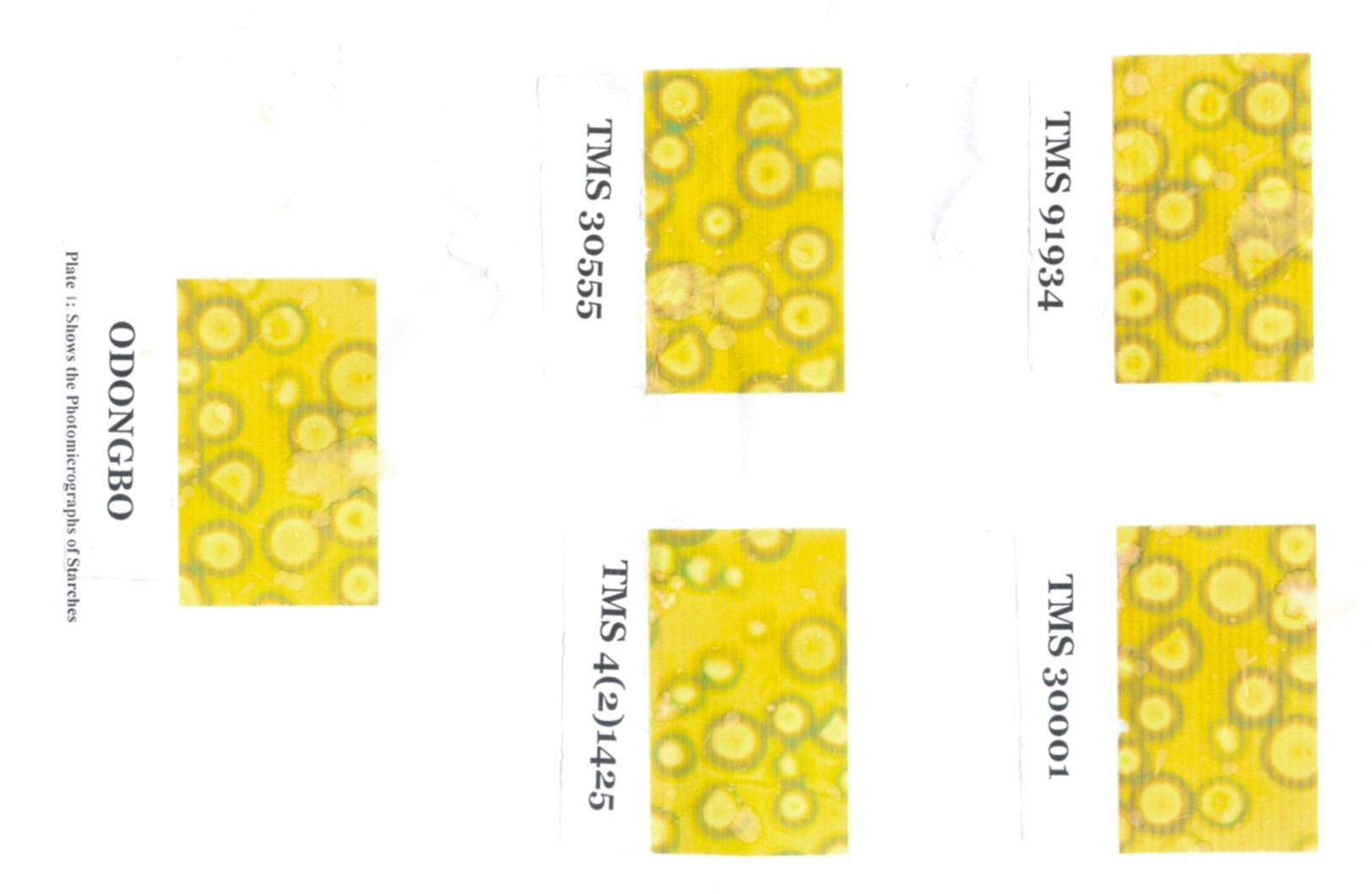 Cassava Cultivar____________TMS 4(2) 1425TMS 91934TMS 30001TMS 30555Odongbo (Local Cultivar)Pulp Moisture61.0 ± 1.465.0 ± 2.258.0 ± 1.160.5 ± 1.559.0 ± 1.6%Starch Yield       Structure____19.68 + 0.2              Oval, frequently 13.86 + 0.1              Truncated flask-shape24.68 + 0.4                      “20.13 + 0.2                      “21.19 + 0.3                      “CultivarTMS 4(2) 1425TMS 91934TMS 30001TMS 30555Odongbo      %Dry Matter 87.18 + 1.4587.17 + 1.5087.57 + 1.6086.80 + 2.1086.71 + 2.20    %Protein___0.18 + 0.010.53 + 0.010.88 + 0.010.35 + 0.010.18 + 0.01       % Phosphorus 0.03 + 0.010.01 + 0.000.02 + 0.000.02 + 0.000.01 + 0.00    % Cyaride_0.000.000.000.000.00 % Ash1.00 + 0.011.00 + 0.010.99 + 0.011.00 + 0.010.99 + 0.01Characteristic__________pHWater activity (aw)Bulk densityAmylolysis (min)Syneresis (ml)Amylose (%)Ionic propertyTMS 4(2)14256.55+0.250.610+ 0.020.82 + 0.0270 + 3.0bNil17Non-ionicTMS 91934____6.85 + 0.300.665+ 0.020.84 + 0.0270 + 2.4bNil17Non-ionicTMS 30001____6.40 + 0.260.630 + 0.020.81 + 0.0275 + 3.5ab0.2018Non-ionicTMS 30555____6.75 + 0280.506 + 0.01a0.083 + 0.0270 + 2.4bNil17Non-ionicOdongbo__________5.15 + 0.10a0.610 + 0.020.84 + 0.0280 .00 + 3.8a0.4919Non-ionic